INDICADORES DE OCUPACIÓN Y EMPLEODiciembre de 2023El Instituto Nacional de Estadística y Geografía (inegi) presenta los resultados de la Encuesta Nacional de Ocupación y Empleo (enoe). Esta muestra el comportamiento del mercado laboral mexicano, al ofrecer datos mensuales de la población económicamente activa, la ocupación, la informalidad laboral, la subocupación y la desocupación.Derivado del impacto del huracán Otis en el estado de Guerrero, se postergó la captación de datos en esta entidad mediante encuestas en hogares, como es el caso de la enoe. En diciembre de 2023 se retomó el levantamiento de información. Si bien la tasa de respuesta se acercó a 50 % para Guerrero, los resultados de la encuesta mantienen sus niveles de calidad estadística.En diciembre de 2023 y con cifras originales, la población económicamente activa (pea) fue de 60.7 millones de personas, lo que implicó una tasa de participación de 59.9 por ciento. Dicha población fue superior en 1.1 millones de personas a la de diciembre de 2022. La población no económicamente activa fue de 40.7 millones de personas, 472 mil personas más que en el último mes de 2022. De la pea, 59.1 millones de personas estuvieron ocupadas (97.4 %) durante diciembre pasado: 1.2 millones más que en diciembre de 2022. A su interior, las personas subocupadas —las que declararon tener necesidad y disponibilidad para trabajar más horas— fueron 4.5 millones (7.6 % de la población ocupada). Esto significó un aumento de 309 mil personas con relación al mismo mes de un año antes.En el mes de referencia, la población desocupada fue de 1.6 millones de personas y la tasa de desocupación (td), de 2.6 % de la pea. Respecto a diciembre de 2022, la población desocupada descendió en 59 mil personas y la td fue menor en 0.1 puntos porcentuales. En diciembre de 2023, a tasa mensual y con cifras desestacionalizadas, la td no presentó variación. La tasa de subocupación disminuyó 0.2 puntos porcentuales en el mismo periodo. Se anexa Nota técnicaPara consultas de medios y periodistas, escribir a: comunicacionsocial@inegi.org.mx    o llamar al teléfono (55) 52-78-10-00, extensiones 321064, 321134 y 321241.Dirección de Atención a Medios/ Dirección General Adjunta de Comunicación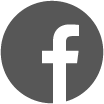 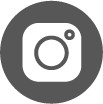 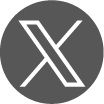 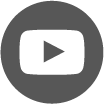 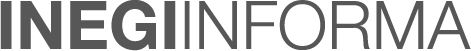 NOTA TÉCNICAINDICADORES DE OCUPACIÓN Y EMPLEODiciembre de 2023La Encuesta Nacional de Ocupación y Empleo (enoe), que levanta el Instituto Nacional de Estadística y Geografía (inegi) en todo el país, proporciona información mensual sobre el comportamiento del mercado laboral mexicano. Esta ofrece datos de la población económicamente activa, la ocupación, la informalidad laboral, la subocupación y la desocupación.Cifras originalesComposición de la población de 15 años y másEn diciembre de 2023, la población económicamente activa (pea) fue de 60.7 millones de personas de 15 años y más, lo que representó una tasa de participación de 59.9 por ciento. Dicha cantidad significó un aumento de 1.1 millones de personas con relación a diciembre de 2022 (59.6 millones). Al distinguir por sexo, la tasa de participación de los hombres fue de 75.2 % y la de mujeres, de 46.3 por ciento. Respecto al año anterior, la participación de hombres cayó 0.2 puntos porcentuales y la de mujeres creció 0.5. La enoe considera como población en edad de trabajar a aquella de 15 años en adelante.La población no económicamente activa (pnea) fue de 40.7 millones de personas (40.1 % de la población de 15 años y más), un incremento de 472 mil personas respecto a diciembre de 2022. De esta categoría, 4.9 millones se declararon disponibles para trabajar, pero no llevaron a cabo acciones para hacerlo, por lo que constituyen el sector que eventualmente podría participar en el mercado. En términos relativos, la pnea disponible representó 12 % de la pnea. En diciembre de 2022 fue de 13.7 por ciento.Cuadro 1Población de 15 años y más, según condición de actividad económica, 
ocupación, disponibilidad para trabajar y sexo diciembre de 2022 y 2023a/	Valor relativo respecto a la población de 15 años y más.b/	Valor relativo respecto a la pea.c/	Valor relativo respecto a la pnea. Fuente: inegi. Encuesta Nacional de Ocupación y Empleo, Nueva Edición (enoen), 2022. Encuesta Nacional de Ocupación y Empleo (enoe), 2023.En particular, en el ámbito urbano de alta densidad de población —conformado por 32 ciudades de más de 100 mil habitantes—, la tasa de participación se ubicó en 60.2 por ciento.Cuadro 2Población de 15 años y más, según sexo y condición de actividad económica, 
ocupación y disponibilidad para trabajar para el agregado de 32 ciudades diciembre de 2023a/	Valor relativo respecto a la población de 15 años y más.b/	Valor relativo respecto a la pea.c/	Valor relativo respecto a la pnea.Fuente: inegi. enoe, 2023.Características de la población ocupadaEn diciembre de 2023, la población ocupada (po) alcanzó 59.1 millones de personas (97.4 % de la pea): un aumento anual de 1.2 millones. Al distinguir por sexo, la ocupación de hombres fue de 34.9 millones: 568 mil más respecto al último mes de 2022. La ocupación de mujeres fue de 24.3 millones, es decir, 628 mil más que en el mismo periodo de comparación.Gráfica 1Ocupación según sexo diciembre de 2022 y 2023Fuente: inegi. enoen, 2022. enoe, 2023.Del total de personas ocupadas, 41.4 millones (70 %) operaron como trabajadoras o trabajadores subordinados y remunerados al ocupar una plaza o puesto de trabajo, lo que representó un alza anual de 2.1 millones. Además, 12.9 millones (21.7 %) trabajaron de manera independiente o por su cuenta sin contratar empleadas o empleados: 398 mil personas menos respecto a diciembre de 2022. Por su parte, 2.8 millones (4.8 %) fueron patronas, patrones o empleadores, cifra que descendió en 81 mil personas. Finalmente, 2.1 millones de personas (3.5 %) se desempeñaron en los negocios o en las parcelas familiares, es decir, contribuyeron de manera directa a los procesos productivos, pero sin un acuerdo de remuneración monetaria. Lo anterior significó 421 mil personas menos que en el último mes de 2022.Gráfica 2Porcentaje de población ocupada, según su posición diciembre de 2022 y 2023Nota:	Los porcentajes resultan de considerar los Indicadores de Ocupación y Empleo con todos sus decimales. Por esta razón, las sumas de los componentes a un decimal pueden no sumar 100.Fuente: inegi. enoen, 2022. enoe, 2023.En diciembre de 2023, la población ocupada por sector de actividad se distribuyó de la siguiente manera: los servicios concentraron 25.8 millones de personas (43.6 % del total); el comercio, 11.5 millones (19.5 %); la industria manufacturera, 10.1 millones (17.1 %); las actividades agropecuarias, 6.2 millones (10.5 %); la construcción, 4.7 millones (7.9 %) y «otras actividades económicas» —que incluyen la minería, electricidad, agua y suministro de gas—, 412 mil (0.7 %). Por su parte, 379 mil personas (0.6 %) no especificaron su actividad. En comparación con el mismo mes de 2022, los sectores con mayor incremento en su población ocupada fueron: industria manufacturera, con 568 mil personas; comercio, con 519 mil y transportes, comunicaciones, correo y almacenamiento, con 319 mil.Cuadro 3Características de la población ocupada, según condicióndiciembre de 2022 y 2023a/	Porcentaje respecto a la po.b/	Por construcción, los indicadores de la enoen y enoe que involucran a la población ocupada, u otra variable clasificada en rangos de salarios mínimos, son sensibles a los cambios en dichos salarios. Para la comparación en el tiempo de la po por nivel de ingreso, se presentan resultados a partir de salarios mínimos equivalentes, base enero de 2023. El inegi pone a disposición de las y los usuarios cifras comparables en la siguiente liga: https://www.inegi.org.mx/programas/enoe/15ymas/#Tabulados.Fuente: inegi. enoen, 2022. enoe, 2023.El siguiente cuadro presenta a la población ocupada como porcentaje de la pea, por entidad federativa, para diciembre de 2022 y 2023.Cuadro 4Tasa de ocupación por entidad federativadiciembre de 2022 y 2023(porcentaje respecto a la pea)NS	No significativo.*/	Derivado del impacto del huracán Otis en el estado de Guerrero, se postergó la captación de datos en esta entidad mediante encuestas en hogares, como es el caso de la enoe. En diciembre de 2023, se retomó el levantamiento de información, sin embargo, las viviendas con entrevista completa no tuvieron una distribución homogénea a lo largo de la entidad. Por esta razón, no se cuenta con una estimación con suficiente calidad estadística para Guerrero y se omite su resultado.Fuente:	inegi. enoen, 2022. enoe, 2023.Indicadores de la población subocupadaLa información de la enoe para diciembre de 2023 muestra que la población subocupada fue de 4.5 millones de personas, 309 mil más que en el mismo mes de 2022. La tasa de subocupación fue de 7.6 % de la población ocupada, porcentaje mayor al 7.3 % registrado en diciembre de 2022. Al distinguir por sexo, en el mes de referencia, la tasa correspondiente en los hombres fue de 8.1 % y en las mujeres, de 6.9 por ciento.Gráfica 3Subocupación según sexo diciembre de 2022 y 2023Fuente: inegi. enoen, 2022. enoe, 2023.Según su lugar en la ocupación, las y los subocupados durante el mes en cuestión se concentraron en las y los trabajadores subordinados y remunerados, con 48.1 por ciento. Esto significó un alza de 4.9 puntos porcentuales respecto a diciembre de 2022. Quienes trabajan  por cuenta propia representaron 41.6 %, una caída anual de 3.6 puntos porcentuales.Cuadro 5Población subocupada, según posición en la ocupacióndiciembre de 2022 y 2023a/	Porcentaje respecto a la población subocupada.Fuente:	inegi. enoen, 2022. enoe, 2023.En diciembre de 2023, la tasa de subocupación para el agregado urbano de 32 ciudades fue de 6.8 % de la población ocupada.Informalidad laboralLa población ocupada en la informalidad laboral considera, sin duplicar, a quienes son laboralmente vulnerables por la naturaleza de la unidad económica para la que trabajan. También contempla a las personas cuyo vínculo o dependencia laboral no reconoce su fuente de trabajo. Así, se incluyen —además de la población que trabaja en micronegocios no registrados o sector informal— otras modalidades análogas, como las y los ocupados por cuenta propia en la agricultura de subsistencia, así como a quienes laboran sin seguridad social y cuyos servicios los utilizan las unidades económicas registradas.En diciembre de 2023, la población ocupada en la informalidad laboral fue de 31.7 millones de personas y la tasa de informalidad laboral 1 (til1) fue 53.6 % de la población ocupada. En otras palabras, disminuyó 1.3 puntos porcentuales respecto al último mes de 2022. Para el agregado de 32 ciudades, la til1 se situó en 42.2 % durante el mes de referencia.Gráfica 4Tasa de informalidad laboral 1, según sexodiciembre de 2022 y 2023(porcentaje respecto a la po)Fuente: inegi. enoen, 2022. enoe, 2023.Por otra parte, la ocupación en el sector informal considera a todas las personas que trabajan para unidades económicas no agropecuarias que operan sin registros contables y que funcionan a partir de los recursos del hogar, o de la persona que encabeza la actividad sin que se constituya como empresa. De este modo, la actividad en cuestión no tiene una situación identificable e independiente de ese hogar o de la persona que la dirige y, por lo mismo, tiende a concretarse en una escala de operación muy pequeña. En diciembre de 2023, esta población fue de 16.5 millones de personas y significó 27.9 % de la población ocupada —tasa de ocupación en el sector informal 1 (tosi1)—, 0.8 puntos porcentuales por debajo de la registrada un año antes. La tosi1 urbana fue de 24.8 por ciento.Gráfica 5Tasa de ocupación en el sector informal 1, según sexo diciembre de 2022 y 2023(porcentaje respecto a la po)Fuente: inegi. enoen, 2022. enoe, 2023.Cuadro 6Población ocupada, según sexo y condición de informalidad 
diciembre de 2023a/	Porcentaje respecto a la po.Fuente:	inegi. enoe, 2023.Indicadores de la población desocupadaA nivel nacional, en diciembre de 2023, la población desocupada fue de 1.6 millones de personas, una reducción anual de 59 mil personas. La población desocupada representó 2.6 % de la pea, 0.1 puntos porcentuales menos que en el mismo mes de 2022. La población masculina desocupada pasó de un millón a 941 mil personas, de diciembre de 2022 al último mes de 2023. La femenina pasó de 607 mil a 646 mil personas, en el mismo lapso. En el mes de referencia, la tasa de desocupación (td) en los hombres y en las mujeres fue de 2.6 por ciento.Gráfica 6Desocupación según sexo diciembre de 2022 y 2023Fuente: inegi. enoen, 2022. enoe, 2023.En diciembre pasado, 14.3 % de las y los desocupados no contaba con estudios completos de secundaria. Las personas con mayor nivel de instrucción representaron 85.6 por ciento. Por rangos etarios, el grupo de 15 a 24 años significó 34.3 % de las y los desempleados, 0.9 puntos porcentuales por debajo de lo reportado un año antes. El grupo de 25 a 44 años concentró 44.1 % de la población desocupada: 1.5 puntos porcentuales menos respecto al mismo mes de 2022. El de 45 a 64 años agrupó 20.7 %, porcentaje superior en tres puntos porcentuales al de diciembre de 2022.Por duración del desempleo, en diciembre de 2023, 13.7 % de las personas desocupadas buscó un empleo por más de tres meses, 38.6 % duró desempleada más de un mes y hasta tres meses y 40.7 % buscó empleo hasta por un mes. Cuadro 7Población desocupada, según grupos de edad y duración de la desocupacióndiciembre de 2022 y 2023a/	Porcentaje respecto a la población desocupada.Fuente:	inegi. enoen, 2022. enoe, 2023.Si se considera solamente el agregado urbano de 32 ciudades del país, en donde el mercado de trabajo está más organizado, 812 mil personas estuvieron desocupadas. Lo anterior representó una td urbana de 3.1 por ciento.Cuadro 8Tasa de desocupación por agregación, según sexodiciembre de 2023
(porcentaje respecto a la pea)Nota:	Las diferencias en puntos porcentuales resultan de considerar los indicadores con todos sus decimales.Fuente:	inegi. enoe, 2023.Tasas complementarias Con el fin de proporcionar a las y los usuarios más elementos que apoyen el análisis de las características del mercado laboral de nuestro país, el inegi genera mensualmente un conjunto de indicadores complementarios sobre la calidad de inserción en el mercado laboral. Para ello, toma en cuenta distintos aspectos que van más allá de las mediciones tradicionales y que recogen la heterogeneidad de circunstancias que se presentan en México. Los resultados de estas tasas no deben sumarse a lo que se desprende de otras, ya que un mismo grupo o segmento poblacional puede estar presente en más de una de estas. No todos los porcentajes que a continuación se mencionan se refieren al mismo denominador. Tasa de ocupación parcial y desocupación 1 (topd1). Considera a la población desocupada y a la ocupada que trabajó menos de 15 horas a la semana. En diciembre de 2023, esta se situó en 8.8 % respecto a la pea, tasa superior a la de 8.4 % de igual mes de 2022.Tasa de presión general (tprg). Incluye, además de a la población desocupada, a la ocupada que busca empleo. Con esto, la tasa es una medida global de la competencia por plazas de trabajo que se conforma no solo por quienes quieren trabajar, sino por quienes tienen un empleo, pero quieren cambiarlo, y por quienes buscan otro más para tener un segundo trabajo. En el mes de referencia, esta se ubicó en 5.7 % de la pea, tasa mayor a la de 5.6 % de diciembre de 2022.Tasa de trabajo asalariado. Representa a la población que percibe un sueldo, salario o jornal por las actividades realizadas de parte de la unidad económica para la que trabaja. En el último mes de 2023, la tasa fue de 67 % de la población ocupada, mayor a la de un año antes (64.7 %).Tasa de condiciones críticas de ocupación (tcco). Indicador de condiciones inadecuadas de empleo desde el punto de vista del tiempo de trabajo, los ingresos o una combinación insatisfactoria de ambos. Incluye a las personas que trabajan menos de 35 horas a la semana por razones ajenas a sus decisiones, a quienes trabajan más de 35 horas semanales con ingresos mensuales inferiores al salario mínimo y a quienes laboran más de 48 horas semanales y que ganan hasta dos salarios mínimos. El indicador se calcula como porcentaje de la población ocupada. La tasa se ubicó en 33.3 % en diciembre pasado y fue inferior a la de diciembre de 2022 (33.9 %).Cuadro 9Tasas complementarias de ocupación y desocupación por agregacióndiciembre de 2022 y 2023(porcentajes)1/	pea como porcentaje de la población de 15 años y más.2/	Porcentaje respecto a la pea.3/	Porcentaje respecto a la po.4/	Por construcción, los indicadores de la enoen y enoe que involucran a la po, u otra variable clasificada en rangos de salarios mínimos, son sensibles a los cambios en dichos salarios. Para la comparación en el tiempo de la tcco, se presentan resultados a partir de salarios mínimos equivalentes base enero de 2023. El inegi pone a disposición de las y los usuarios cifras comparables en la siguiente liga: https://www.inegi.org.mx/programas/enoe/15ymas/#Tabulados.Fuente: inegi. enoen, 2022. enoe, 2023.Cifras desestacionalizadasA continuación, se presentan los indicadores relevantes de ocupación y desocupación, tanto a nivel nacional como para el agregado de 32 áreas urbanas, con cifras ajustadas estacionalmente.Cuadro 10Tasas complementarias de ocupación y desocupación, 
según agregacióncifras desestacionalizadasdiciembre de 2023(porcentaje, diferencia mensual y anual)Nota:	Las diferencias en puntos porcentuales resultan de considerar los indicadores con todos sus decimales.1/	pea como porcentaje de la población de 15 años y más.2/	Porcentaje respecto a la pea.3/	Porcentaje respecto a la po.4/	Las cifras de noviembre de 2023 no contemplan información de la entidad federativa de Guerrero.Fuente:	inegi. enoe. Cifras elaboradas mediante métodos econométricos, 2023.Gráfica 7Serie desestacionalizada y de tendencia-ciclode tasas complementarias de ocupación y desocupación, según agregacióna diciembre de 2023Nota metodológica A partir de enero de 2023 se retomó el levantamiento de la enoe. Lo anterior, bajo una estrategia operativa mixta de entrevistas cara a cara y telefónicas, la incorporación de las preguntas de migración, lugar de trabajo, clasificaciones de parentescos, carreras, ocupaciones, actividades económicas y variables geográficas actualizadas. La enoe se aplica a las y los habitantes del hogar de una vivienda seleccionada por medio de técnicas de muestreo. El esquema de muestreo es probabilístico, bietápico, estratificado y por conglomerados. Además, tiene como unidad última de selección las viviendas particulares y, como unidad de observación, a las personas.Una vez que se selecciona una vivienda, se la vuelve a visitar cada tres meses hasta completar un total de cinco visitas. Una vez que el grupo de viviendas completa el ciclo, se sustituye por otro grupo y se vuelve a empezar. Se denomina panel de muestra a estos grupos de viviendas, según el número de visitas que han tenido. En cada momento hay cinco paneles en campo, es decir, cinco grupos de viviendas que están por entrar a su primera, segunda, tercera, cuarta o quinta visita. Así, siempre hay una quinta parte de la muestra que es totalmente nueva, en tanto que las otras cuatro quintas partes ya se visitaron tres meses atrás. Este esquema permite dar a la muestra una combinación de estabilidad y renovación. Asimismo, permite a las y los investigadores especializados rastrear los cambios en los hogares que permanecieron en la muestra a lo largo del tiempo (estudios longitudinales).El que cada vivienda tenga una probabilidad de selección se traduce en que todas y todos sus residentes son representativos de otros muchos en su área de residencia (dominio de muestra) tanto en sus características sociodemográficas como socioeconómicas. Los resultados se generalizan para toda la población que representan. Esto se hace mediante los factores de expansión, que son el inverso de las probabilidades de selección de las viviendas. Cada factor de expansión toma en cuenta el estrato socioeconómico y el ámbito geográfico que corresponden a la vivienda seleccionada.El diseño muestral de la enoe es probabilístico, por lo que sus resultados se generalizan a la población objeto de estudio. A su vez, la muestra se obtiene en dos etapas a partir de un marco de muestreo de conglomerados estratificados. Los resultados se ajustan a una estimación de población que el inegi elabora con base en el Marco de Muestreo de Viviendas.La encuesta proporciona información preliminar mensual con un tercio de la muestra trimestral. Ese tercio permite presentar el dato nacional y el del agregado de áreas urbanas. De este modo, los niveles que respectivamente presentan la desocupación y la subocupación pueden contrastarse para uno y otro ámbito. La enoe toma en cuenta los criterios que la Organización para la Cooperación y el Desarrollo Económicos propone dentro del marco general de la Organización Internacional del Trabajo (oit). Esto permite delimitar con mayor claridad a la población ocupada y a la desocupada, además de facilitar la comparabilidad internacional de las cifras de ocupación y empleo. La enoe incorpora el marco conceptual de la oit y las recomendaciones del Grupo de Delhi relativas a la medición de la ocupación en el sector informal. La encuesta está diseñada para identificar los conceptos de desocupación, subocupación e informalidad, sin confundirlos. También toma en cuenta, y da un lugar específico, a quienes no presionan activamente en el mercado laboral porque consideran que ya no tienen oportunidad alguna de competir en este (personas que por dedicarse al hogar no han acumulado experiencia laboral, personas maduras y de la tercera edad, etc.).La mayoría de las series económicas se ve afectada por factores estacionales: efectos periódicos que se repiten cada año y cuyas causas son ajenas a la naturaleza económica de las series. Estas pueden ser: las festividades, meses más largos que otros, las vacaciones escolares, el clima y otras fluctuaciones, como la elevada producción de juguetes en los meses previos a la Navidad.La desestacionalización o ajuste estacional de series económicas consiste en remover estas influencias intra-anuales periódicas: su presencia dificulta diagnosticar y describir el comportamiento de una serie económica, pues no permite comparar adecuadamente un determinado mes con el inmediato anterior. Analizar la serie desestacionalizada ayuda a realizar un mejor diagnóstico y pronóstico de su evolución, pues, en el corto plazo, identifica la posible dirección de los movimientos de la variable en cuestión.Las series originales se ajustan estacionalmente mediante el paquete estadístico X-13ARIMA-SEATS. Para conocer la metodología, consúltese la siguiente liga:https://www.inegi.org.mx/app/biblioteca/ficha.html?upc=702825099060Las especificaciones de los modelos utilizados para realizar el ajuste estacional están disponibles en el Banco de Información Económica (bie). Seleccione «Indicadores económicos de coyuntura, Tasas de ocupación, desocupación y subocupación (resultados mensuales de la enoe, 15 años y más)» y vaya al icono de información correspondiente a las «series desestacionalizadas y de tendencia-ciclo». 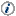 Mediante la enoe, el inegi genera la información de este documento y la da a conocer con base en el Calendario de Difusión de Información Estadística y Geográfica y de Interés Nacional.Las cifras que aquí se mencionan pueden consultarse en la página del inegi:https://www.inegi.org.mx/programas/enoe/15ymas/Condición de actividad económica, ocupación, disponibilidad para trabajar y sexoDiciembreDiciembreDiferencia 2023-2022DiciembreDiciembreDiferencia 2023-2022Condición de actividad económica, ocupación, disponibilidad para trabajar y sexo2022
enoen2023enoeDiferencia 2023-20222022enoen2023enoeDiferencia 2023-2022Condición de actividad económica, ocupación, disponibilidad para trabajar y sexoAbsolutosAbsolutosAbsolutosRelativosRelativosRelativosTotal 99 838 978 101 448 216 1 609 238100.0100.0Población económicamente activa (pea)a/ 59 596 846 60 733 852 1 137 00659.759.90.2Ocupadab/ 57 949 976 59 146 415 1 196 43997.297.40.1Desocupadab/ 1 646 870 1 587 437-59 4332.82.6-0.1Población no económicamente activa (pnea)a/ 40 242 132 40 714 364472 23240.340.1-0.2Disponiblec/ 5 511 252 4 905 387-605 86513.712.0-1.6No disponiblec/ 34 730 880 35 808 977 1 078 09786.388.01.6Hombres 46 842 156 47 604 905762 749100.0100.0Población económicamente activa (pea)a/ 35 345 971 35 815 748469 77775.575.2-0.2Ocupadab/ 34 306 353 34 874 362  568 00997.197.40.3Desocupadab/ 1 039 618  941 386-98 2322.92.6-0.3Población no económicamente activa (pnea)a/ 11 496 185 11 789 157292 97224.524.80.2Disponiblec/ 1 837 568 1 700 510-137 05816.014.4-1.6No disponiblec/ 9 658 617 10 088 647430 03084.085.61.6Mujeres 52 996 822 53 843 311  846 489100.0100.0Población económicamente activa (pea)a/ 24 250 875 24 918 104  667 22945.846.30.5Ocupadab/ 23 643 623 24 272 053  628 43097.597.4-0.1Desocupadab/  607 252  646 05138 7992.52.60.1Población no económicamente activa (pnea)a/ 28 745 947 28 925 207179 26054.253.7-0.5Disponiblec/ 3 673 684 3 204 877-468 80712.811.1-1.7No disponiblec/ 25 072 263 25 720 330 648 06787.288.91.7Condición de actividad económica, ocupación y disponibilidad para trabajarTotalHombresMujeresTotalHombresMujeresCondición de actividad económica, ocupación y disponibilidad para trabajarAbsolutosAbsolutosAbsolutosRelativosRelativosRelativosPoblación económicamente activa (pea)a/ 26 353 669 15 004 646 11 349 02360.273.148.8Ocupadab/ 25 541 675 14 528 075 11 013 60096.996.897.0Desocupadab/  811 994  476 571  335 4233.13.23.0Población no económicamente activa (pnea)a/ 17 398 170 5 510 894 11 887 27639.826.951.2Disponiblec/ 1 898 290  714 845 1 183 44510.913.010.0No disponiblec/ 15 499 880 4 796 049 10 703 83189.187.090.0Población ocupadaTasa de ocupación(millones de personas)(porcentaje respecto a la pea)Características de la ocupación según condiciónDiciembreDiciembreDiferencia 2023-2022DiciembreDiciembreDiferencia 2023-2022Características de la ocupación según condición2022enoen2023enoeDiferencia 2023-20222022enoen2023enoeDiferencia 2023-2022Características de la ocupación según condiciónAbsolutosAbsolutosAbsolutosRelativosa/Relativosa/Relativosa/Posición en la ocupación 57 949 976 59 146 415 1 196 439100.0100.0Trabajadores subordinados y remunerados 39 295 532 41 391 975 2 096 44367.870.02.2Empleadores 2 900 997 2 820 011-80 9865.04.8-0.2Trabajadores por cuenta propia 13 249 246 12 850 848-398 39822.921.7-1.1Trabajadores no remunerados 2 504 201 2 083 581-420 6204.33.5-0.8Sector de actividad económica 57 949 976 59 146 415 1 196 439100.0100.0Primario 6 672 540 6 233 119-439 42111.510.5-1.0Agricultura, ganadería, silvicultura, caza y pesca 6 672 540 6 233 119-439 42111.510.5-1.0Secundario  14 536 538 15 188 953652 41525.125.70.6Industria extractiva y de la electricidad  409 371  411 7162 3450.70.70.0Industria manufacturera 9 533 008 10 101 239568 23116.517.10.6Construcción 4 594 159 4 675 99881 8397.97.90.0Terciario 36 363 448 37 345 814  982 36662.763.10.4Comercio 11 018 482 11 537 571  519 08919.019.50.5Restaurantes y servicios de alojamiento 4 702 110 4 484 396-217 7148.17.6-0.5Transportes, comunicaciones, correo y almacenamiento 3 060 803 3 380 028319 2255.35.70.4Servicios profesionales, financieros y corporativos 4 509 784 4 670 342160 5587.87.90.1Servicios sociales 4 804 507 4 853 65449 1478.38.2-0.1Servicios diversos 5 939 011 5 907 681-31 33010.210.0-0.3Gobierno y organismos internacionales 2 328 751 2 512 142183 3914.04.20.2No especificado  377 450  378 5291 0790.70.60.0Nivel de ingresosb/ 57 949 976 59 146 415 1 196 439100.0100.0Hasta un salario mínimo 20 749 671 22 106 6051 356 93435.837.41.6Más de 1 hasta 2 salarios mínimos 18 941 828 18 992 047  50 21932.732.1-0.6Más de 2 hasta 3 salarios mínimos 5 103 830 4 407 630-696 2008.87.5-1.4Más de 3 hasta 5 salarios mínimos 1 910 189 2 203 869293 6803.33.70.4Más de 5 salarios mínimos  600 109  754 951154 8421.01.30.2No recibe ingresos 3 349 640 2 700 197-649 4435.84.6-1.2No especificado 7 294 709 7 981 116686 40712.613.50.9Duración de la jornada de trabajo 57 949 976 59 146 415 1 196 439100.0100.0Ausentes temporales con vínculo laboral  896 187 1 650 295754 1081.52.81.2Menos de 15 horas 3 376 018 3 771 000394 9825.86.40.5De 15 a 34 horas 10 030 444 9 764 248-266 19617.316.5-0.8De 35 a 48 horas 27 533 902 28 199 882665 98047.547.70.2Más de 48 horas 15 499 420 15 176 600-322 82026.725.7-1.1No especificado  614 005  584 390-29 6151.11.0-0.1Ámbito y tamaño de la unidad económica  57 949 976 59 146 415 1 196 439100.0100.0Ámbito agropecuario 6 672 540 6 233 119-439 42111.510.5-1.0Ámbito no agropecuario 48 519 694 49 378 840  859 14683.783.5-0.2Micronegocios 23 267 007 23 748 191481 18440.240.20.0Pequeños establecimientos 8 827 689 8 656 617-171 07215.214.6-0.6Medianos establecimientos 5 896 438 5 921 16224 72410.210.0-0.2Grandes establecimientos 5 559 203 5 873 370314 1679.69.90.3Gobierno  2 328 751 2 512 142183 3914.04.20.2Otros 2 640 606 2 667 358  26 7524.64.50.0No especificado 2 757 742 3 534 456776 7144.86.01.2Entidad federativa2022enoen2023enoeEntidad federativa2022enoen2023enoeEntidad federativa2022enoen2023enoeEntidad federativa2022enoen2023enoeAguascalientes96.395.8Morelos97.499.1Baja California97.698.0Nayarit97.898.2Baja California Sur97.298.2Nuevo León96.997.4Campeche98.398.5Oaxaca98.998.8Coahuila de Zaragoza96.696.0Puebla97.898.1Colima97.598.1Querétaro96.397.0Chiapas98.098.6Quintana Roo98.197.9Chihuahua98.697.9San Luis Potosí97.697.0Ciudad de México95.597.0Sinaloa97.497.5Durango97.297.9Sonora97.497.1Guanajuato97.696.7Tabasco96.696.1Guerrero99.3NS */Tamaulipas97.096.5Hidalgo97.998.4Tlaxcala96.597.2Jalisco97.797.9Veracruz de Ignacio de la Llave98.797.8México 95.496.2Yucatán98.198.6Michoacán de Ocampo98.596.5Zacatecas97.796.4Población subocupadaTasa de subocupación(millones de personas)(porcentaje respecto a la po)Posición en la ocupaciónDiciembreDiciembreDiferencia 2023-2022DiciembreDiciembreDiferencia 2023-2022Posición en la ocupación2022enoen2023enoeDiferencia 2023-20222022enoen2023enoeDiferencia 2023-2022Posición en la ocupaciónAbsolutosAbsolutosAbsolutosRelativosa/Relativosa/Relativosa/Total 4 205 464 4 514 118308 654100.0100.0Trabajadores subordinados y remunerados 1 814 071 2 169 602355 53143.148.14.9Empleadores  247 235  250 1642 9295.95.5-0.3Trabajadores por cuenta propia 1 900 737 1 875 795-24 94245.241.6-3.6Trabajadores no remunerados  243 421  218 557-24 8645.84.8-0.9Condición de informalidad TotalHombresMujeresTotalHombresMujeresCondición de informalidad AbsolutosAbsolutosAbsolutosRelativosa/Relativosa/Relativosa/Total 59 146 415 34 874 362 24 272 053100.0100.0100.0Ocupación formal 27 428 052 16 412 596 11 015 45646.447.145.4Ocupación informal 31 718 363 18 461 766 13 256 59753.652.954.6Sector informal 16 484 163 9 573 098 6 911 06527.927.528.5Fuera del sector informal 15 234 200 8 888 668 6 345 53225.825.526.1Población desocupadaTasa de desocupación(millones de personas)(porcentaje respecto a la pea)Grupos de edad y duración de la desocupación DiciembreDiciembreDiferencia 2023-2022DiciembreDiciembreDiferencia 2023-2022Grupos de edad y duración de la desocupación 2022enoen2023enoeDiferencia 2023-20222022enoen2023enoeDiferencia 2023-2022Grupos de edad y duración de la desocupación AbsolutosAbsolutosAbsolutosRelativosa/Relativosa/Relativosa/Grupos de edad 1 646 870 1 587 437-59 433100.0100.0De 15 a 24 años  580 489  544 869-35 62035.234.3-0.9De 25 a 44 años  750 723  700 167-50 55645.644.1-1.5De 45 a 64 años  292 797  329 35836 56117.820.73.0De 65 años y más  22 300  12 470-9 8301.40.8-0.6No especificado   561   573  120.00.00.0Duración de la desocupación 1 646 870 1 587 437-59 433100.0100.0Hasta 1 mes  716 575  646 332-70 24343.540.7-2.8Más de 1 mes hasta 3 meses  542 071  612 98070 90932.938.65.7Más de 3 meses hasta 6 meses  149 282  132 205-17 0779.18.3-0.7Más de 6 meses hasta 1 año  105 747  67 488-38 2596.44.3-2.2Más de 1 año  24 667  18 068-6 5991.51.1-0.4No especificado  108 528  110 3641 8366.67.00.4Tasas según sexoNacionalAgregado urbano de 32 ciudadesTasa de desocupación (td)2.63.1td hombres2.63.2td mujeres2.63.0TasasNacionalNacionalAgregado urbano de 32 ciudadesAgregado urbano de 32 ciudadesTasas2022enoen2023enoe2022enoen2023enoeTasa de participación1/59.759.961.060.2Tasa de desocupación2/2.82.63.63.1td hombres2.92.64.03.2td mujeres2.52.63.03.0Tasa de ocupación parcial y desocupación2/8.48.88.67.9Tasa de presión general2/5.65.76.36.4Tasa de trabajo asalariado3/64.767.069.572.2Tasa de subocupación3/7.37.66.96.8Tasa de condiciones críticas de ocupación3/ 4/33.933.329.329.9Tasa de informalidad laboral 13/54.953.643.842.2Tasa de ocupación en el sector informal 13/28.627.926.824.8Tasas según agregaciónPorcentajeDiferencia en puntos porcentuales respecto a:Diferencia en puntos porcentuales respecto a:Tasas según agregaciónPorcentajenoviembre4/de 2023diciembrede 2022NacionalTasa de participación1/60.2-0.30.2Tasa de ocupación2/97.20.00.2Tasa de subocupación3/7.9-0.20.4Tasa de desocupación2/2.80.0-0.2td hombres2.80.0-0.3td mujeres2.90.10.1Tasa de informalidad laboral 13/53.8-1.1-1.2Tasa de ocupación en el sector informal 13/27.8-0.4-0.8Agregado urbano de 32 ciudadesTasa de participación1/60.4-1.0-0.8Tasa de ocupación2/96.70.10.5Tasa de subocupación3/7.5-0.6-0.2Tasa de desocupación2/3.3-0.1-0.5td hombres3.30.0-0.9td mujeres3.3-0.1-0.1Tasa de informalidad laboral 13/42.6-1.8-1.6Tasa de ocupación en el sector informal 13/24.7-1.6-2.1NacionalAgregado urbano de 32 ciudadesTasa de participación
(porcentaje de la población de 15 años y más)Tasa de participación
(porcentaje de la población de 15 años y más)Tasa de participación
(porcentaje de la población de 15 años y más)Tasa de subocupación
(porcentaje de la po)Tasa de subocupación
(porcentaje de la po)Tasa de subocupación
(porcentaje de la po)NacionalAgregado urbano de 32 ciudadesAgregado urbano de 32 ciudadesTasa de desocupación
(porcentaje de la pea)Tasa de desocupación
(porcentaje de la pea)Tasa de desocupación
(porcentaje de la pea)Tasa de desocupación
(porcentaje de la pea)Tasa de informalidad laboral 1
(porcentaje de la po)Tasa de informalidad laboral 1
(porcentaje de la po)Tasa de informalidad laboral 1
(porcentaje de la po)Tasa de informalidad laboral 1
(porcentaje de la po)Tasa de ocupación en el sector informal 1
(porcentaje de la po)Tasa de ocupación en el sector informal 1
(porcentaje de la po)Tasa de ocupación en el sector informal 1
(porcentaje de la po)Tasa de ocupación en el sector informal 1
(porcentaje de la po)Fuente: inegi. enoe. Series elaboradas mediante métodos econométricos, 2023.Fuente: inegi. enoe. Series elaboradas mediante métodos econométricos, 2023.Fuente: inegi. enoe. Series elaboradas mediante métodos econométricos, 2023.Fuente: inegi. enoe. Series elaboradas mediante métodos econométricos, 2023.